21 августа 2020 г.Встреча в новом формате20 августа в рамках работы районного онлайн-лагеря «Экос» состоялась видео-конференция председателя районного представительства «Российского Союза сельской молодежи», председателя Молодежного совета Архиповского сельского поселения Богдана Тележного со школьниками Россошанского района.Ребята узнали о деятельности органов молодежного самоуправления, о том как работается и какие привилегии имеют молодые специалисты, работающие в сельской местности.Отрадно, что ребята стали задавать вопросы о том, как они могут повлиять на то, чтобы жизнь в селе была интересна молодым людям, и что уже делается для этого.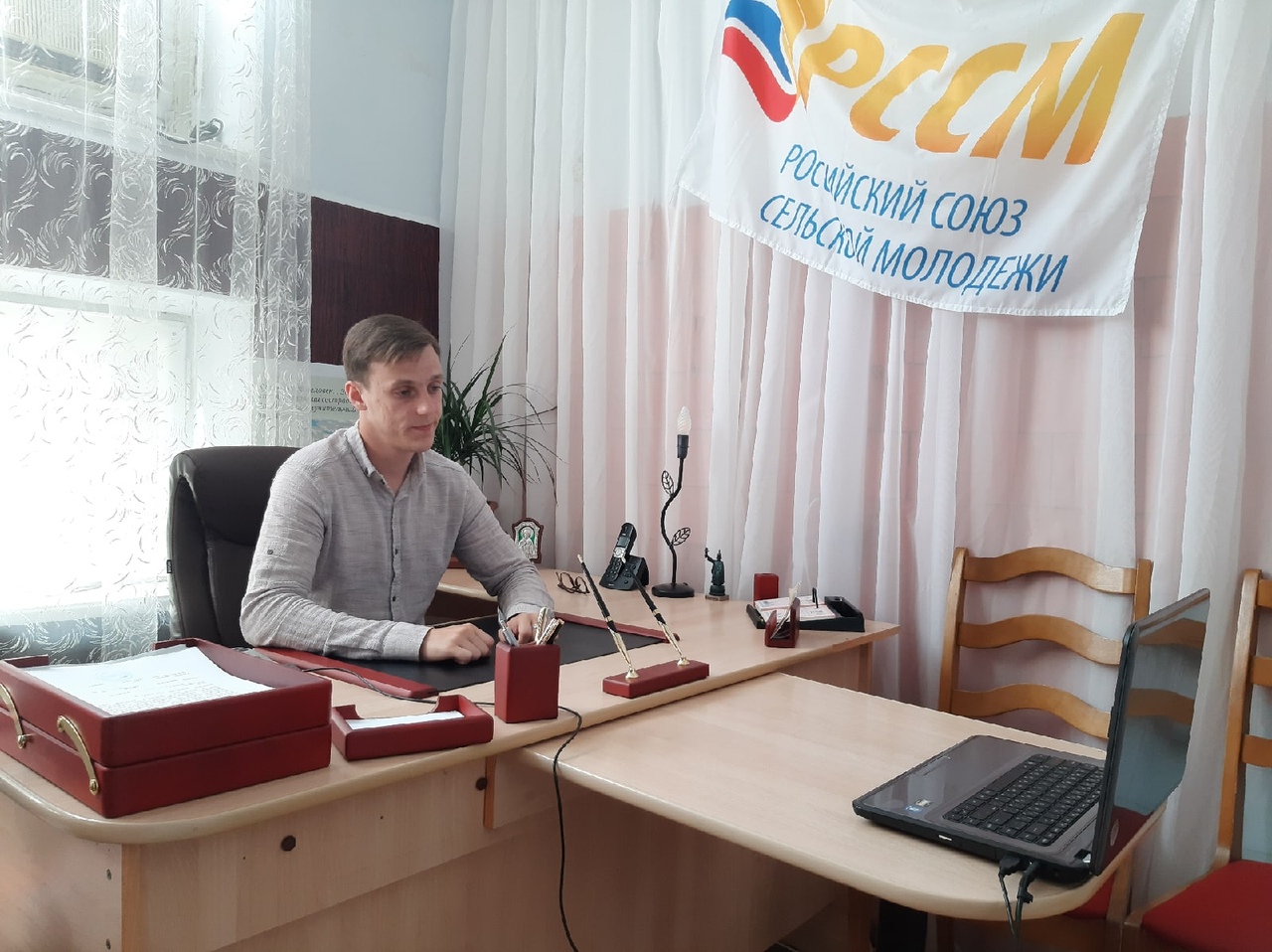 Встреча получилась очень интересной и продуктивнойПресс-служба Молодежного совета
 Архиповского сельского поселения